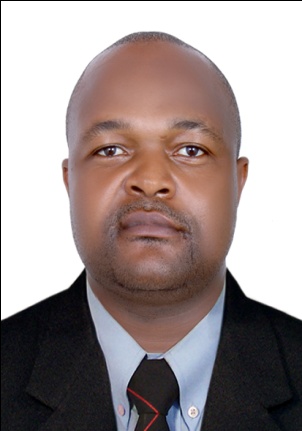 ERICKPhone: C/o 0501685421Erick.352278@2freemail.com PROFESSIONAL SUMMARY:Accomplished and energetic quality control and testing skills with a solid history of achievement in Petroleum and civil Engineering (material lab testing and control.)Laboratory processes Motivated leader with strong organizational and prioritizationabilities. Service-oriented lab technician with 10 years background in laboratory environment CoreCompetencies include complex problem solving, negotiator as well as excellentCommunication and time management skills. Handles tasks with accuracy and efficiency.SKILLS:Reading Comprehension	Quality Control AnalysisJudgment and Decision Making	Active Listening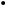 Monitoring	ClericalChemistry	Complex Problem SolvingWriting	Time ManagementCritical Thinking	Systems AnalysisPersuasionEXPERIENCEMaterial lab tech/QC material Inspector                          Dec 2015-March 2017.Matrix Laboratory                                                                           Abu Dhabi Mussaffah M9Soil sieve/Aggregates analysis as per the ASTM and BS Standards, Proctor/CBR testing ,FDT testGeneral concrete core testing half-cell potential testing Schmidt Hammer ,pile integrity ,tensile steel testing bend and re- bend  Loss Angeles Abrasion test Asphalt core testing wearing, binder and base course, plate bearing testing ,trial pit tests sand equivalence ,Hydrometer soil test just toName a few.    Fuel tester	Oct 2012 -Sep 2015Supreme Fuels	AfghanistanTest and analyze samples to determine their content and characteristics, usingLaboratory apparatus or testing equipment.Collect or prepare solid or fluid samples for analysis.Compile and record testing and operational data for review and further analysis.Analyze laboratory findings to check the accuracy of the results.Analyze samples of fuels material for chemical content or reaction.Operate, calibrate, or maintain equipment used in quantitative or qualitative analysis,Such as spectrophotometers, calorimeters, flame photometers, or computer-controlled analyzers.Establish or monitor quality assurance programs or activities to ensure the accuracyof laboratory results.Set up, clean, and maintain laboratory equipment.Provide technical information about test results to Engineers and researchers.Lab technician Nov 2010 -Oct 2012Matrix laboratory (Geologist Lab Technician/ Material testing Aggregates and soils	Dubai,Conduct routine and non-routine analyses of in-process materials and raw materials,environmental samples, finished goods, or stability samples.Interpret test results, compare them to established specifications and control limits,and make recommendations on appropriateness of data for release.Perform visual inspections of finished products.Compile laboratory test data and perform appropriate analyses.Complete documentation needed to support testing procedures including data captureforms, equipment logbooks, or inventory forms.Calibrate, validate, or maintain laboratory equipment.Participate in out-of-specification and failure investigations and recommendcorrective actions.Supply quality control data necessary for regulatory submissions.Receive and inspect raw materials.Investigate or report questionable test results.Perform validations or transfers of analytical methods in accordance with applicablePolicies or guidelines.Ensure that lab cleanliness and safety standards are maintained.Identify quality problems and recommend solutions.Write technical reports or documentation such as deviation reports, testing protocols,and trend analyses.Review data from contract laboratories to ensure accuracy and regulatorycompliance.Monitor testing procedures to ensure that all tests are performed according toestablished item specifications, standard test methods, or protocols.Train other analysts to perform laboratory procedures and assays.Quality Controller	May 2008 -Nov 2010Plastic  printing Co. Douala Cameroon	Douala, LittoralCreate and implement inspection and testing criteria or procedures.Oversee workers including supervisors, inspectors, or laboratory workers engaged intesting activities.Review and update standard operating procedures or quality assurance manuals.Generate and maintain quality control operating budgets.Direct product testing activities throughout production cycles.Instruct vendors or contractors on quality guidelines, testing procedures, or ways toeliminate deficiencies.Coordinate the selection and implementation of quality control equipment such asinspection gauges.Review and approve quality plans submitted by contractors.Audit and inspect subcontractor facilities including external laboratoriesQuality Controller	Mar 2005 -Apr 2008	`2Metropolitan Plastics Co. Limbe, Cameroon	limbeCollect and analyze production samples to evaluate quality.Analyze quality control test results and provide feedback and interpretation toproduction management or staff.Stop production if serious product defects are present.Monitor performance of quality control systems to ensure effectiveness andefficiency.Communicate quality control information to all relevant organizational departments,outside vendors, or contractors.Instruct staff in quality control and analytical procedures.Produce reports regarding nonconformance of products or processes, dailyproduction quality, root cause analyses, or quality trends.Participate in the development of product specifications.Review statistical studies, technological advances, or regulatory standards andtrends to stay abreast of issues in the field of quality control.Create and implement inspection and testing criteria or procedures.Monitor development of new products to help identify possible problems for massproduction.Review and update standard operating procedures or quality assurance manuals.Identify quality problems or areas for improvement and recommend solutions.Evaluate new testing and sampling methodologies or technologies to determineusefulness.Coordinate the selection and implementation of quality control equipment such asinspection gauges.EDUCATION:Fuels Testing Certificate : petroleum	Jul 2010INSTITUTE OF INTERTEK	SharjahAdvanced Diploma : Corrugated paper & Glue fabrication, Color mixing and Safety ControlFormation Professionnelle D'employe Buea Center	Buea, SW Aug 2007Bachelor of Science : Analytical Chemistry	Jun 2004Yaoundé I University	Yaounde, CentralGENERAL CERTIFICATE OF EDUCATION ADVANCE LEVEL :BIOLOGY,CHEMISTRY,PHYSICS ,MATHS AND MECHANICS, FUTHER MATHS	Jun 1999GOVERNMENT BILINGUAL HIGH SCHOOL BAMENDA	BAMENDA, NWGENERAL CERTIFICATE OF EDUCATION : BIOLOGY, CHEMISTRY,PHYSICSMATHS,ECONOMICS, GEOGRAPHY	Jun 1997Government High.	PERSONAL INFORMATION SCHOOL BAFUTCOMPUTER SKILLSKnowledge of Internet. Knowledge of Ms Office / LIMS online operational reporting new formats. EXTRACURRICULAR ACTIVITIESActively taken part in school activities Has taken part in many sports activities. Hosted many events in my locality and its vicinity Date of BirthApril-04-1979 Marital StatusMarried LanguagesFrench, English Pastime & InterestsReading, Research, Music,Internet, Sports activities